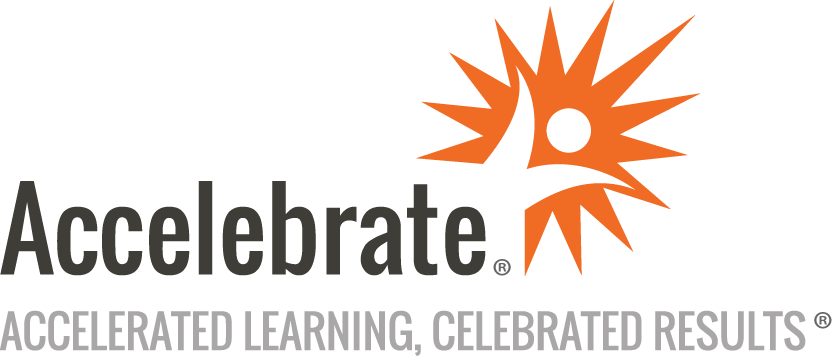 Scrum Master EssentialsCourse Number: AGL-206
Duration: 2 daysOverviewThe Scrum Master training course gives attendees a thorough introduction to the Scrum framework and the role of the Scrum Master. Participants learn how to use Scrum to deliver high-quality products and services on time and within budget and how to help teams succeed in an Agile environment.PrerequisitesNo prior experience is presumed.MaterialsAll Scrum Agile training students receive comprehensive courseware.Software Needed on Each Student PCOnline deliveries for this interactive training will use an online meeting platform (such as Zoom, WebEx, GoTo, or Teams) to have face-to-face contact online, including use of breakout rooms for group activities.ObjectivesExplain the role of the Scrum Master and how it amplifies the success of teamsPlan and facilitate Scrum ceremonies such as Sprint Planning, Daily Scrum, Sprint Review, and Sprint RetrospectiveUse effective metrics to track and communicate progressDebunk the myth that mid-term and long-term planning are abandoned with AgileHelp teams create a cadence that will enable them to succeedApply tools and techniques for promoting communication transparencyIdentify and remediate common pitfalls encountered by Agile teamsBuild a plan for how to apply techniques learned during the courseBalance self-organization with the discipline and rigor that Scrum requiresOutlineOverview of ScrumMotivations for ScrumAgile and ScrumScrum TimeboxesTrackingScrum RolesProduct BacklogUser StoriesRelease Planning and ForecastingMetricsScaling and DistributionOrganization Transformation